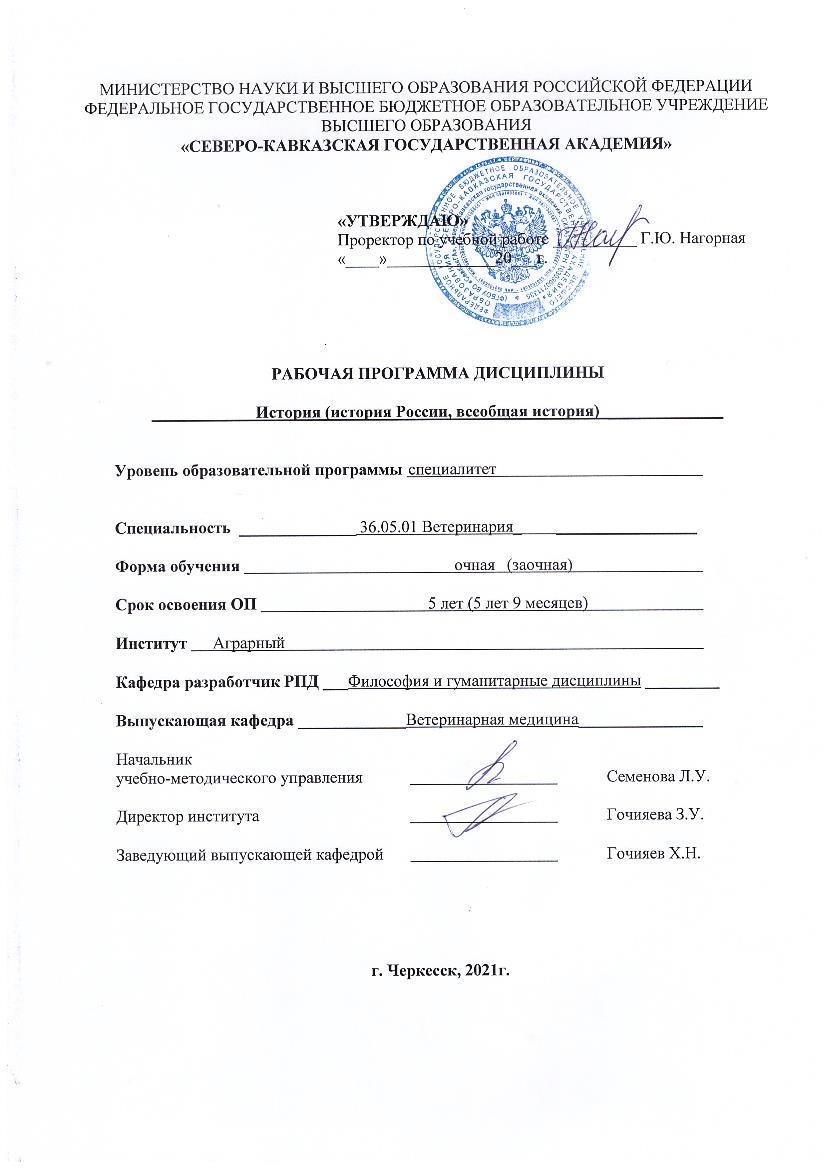 СОДЕРЖАНИЕ1. ЦЕЛИ  ОСВОЕНИЯ ДИСЦИПЛИНЫЦель дисциплины  «История (история России, всеобщая история)» дать понимание основных закономерностей и особенностей исторического процесса, основных этапов и содержания отечественной истории, овладеть теоретическими основами и методологией ее изучения.	При этом задачами дисциплины являются:выявить актуальные проблемы исторического развития России;на примерах из различных эпох показать органическую взаимосвязь российской и мировой истории. В этом контексте проанализировать общее и особенное в отечественной истории, что позволит определить место российской цивилизации во всемирно-историческом процессе;показать место истории в обществе, формирование и эволюцию исторических понятий и категорий;проанализировать те изменения в исторических представлениях, которые произошли в России в последнее время. Осознать историческое место и выбор пути развития России на современном этапе;сформировать основные общекультурные компетенции, направленные на овладение культурой мышления, способностью логически мыслить, анализировать, обобщать и оценивать исторические события и процессы.2. МЕСТО ДИСЦИПЛИНЫ В СТРУКТУРЕ ОБРАЗОВАТЕЛЬНОЙ ПРОГРАММЫ2.1. Дисциплина  «История (история России, всеобщая история)»  относится  к Обязательной части Блока 1. Дисциплины (модули),   имеет тесную связь с другими дисциплинами. 2.2. В таблице приведены предшествующие и последующие дисциплины, направленные на формирование компетенций дисциплины в соответствии с матрицей компетенций ОП.Предшествующие и последующие дисциплины, направленные на формирование компетенций3. ПЛАНИРУЕМЫЕ РЕЗУЛЬТАТЫ ОБУЧЕНИЯПланируемые результаты освоения образовательной программы (ОП) – компетенции обучающихся определяются требованиями стандарта по специальности 36.05.01 Ветеринария  и формируются в соответствии с матрицей компетенций ОП4. СТРУКТУРА И СОДЕРЖАНИЕ ДИСЦИПЛИНЫ 4.1. ОБЪЕМ ДИСЦИПЛИНЫ И ВИДЫ УЧЕБНОЙ РАБОТЫОчная форма обучения4.2. СОДЕРЖАНИЕ ДИСЦИПЛИНЫ 4.2.1.  Разделы (темы) дисциплины, виды деятельности и формы контроляЗаочная форма обучения4.2.2. Лекционный курс 4.2.3. Практические занятия 4.3. САМОСТОЯТЕЛЬНАЯ РАБОТА ОБУЧАЮЩЕГОСЯОчная форма обученияЗаочная форма обучения5. ПЕРЕЧЕНЬ УЧЕБНО-МЕТОДИЧЕСКОГО ОБЕСПЕЧЕНИЯ ДЛЯ САМОСТОЯТЕЛЬНОЙ РАБОТЫ ОБУЧАЮЩИХСЯ ПО ДИСЦИПЛИНЕ5.1. Методические указания для подготовки обучающихся к лекционным занятиям Лекция является главным звеном дидактического цикла обучения. Ее цель - формирование ориентировочной основы для последующего усвоения обучающими учебного материала. В ходе лекции преподаватель, применяя методы устного изложения и показа, передает обучаемым знания по основным, фундаментальным вопросам изучаемой дисциплины.  Назначение лекции состоит в том, чтобы доходчиво, убедительно и доказательно раскрыть основные теоретические положения изучаемой науки, нацелить обучаемых на наиболее важные вопросы, темы, разделы учебной дисциплины, дать им установку и оказать помощь в овладении научной методологией (методами, способами, приемами) получения необходимых знаний и применения их на практике.Одним из неоспоримых достоинств лекции является то, что новизна излагаемого материала соответствует моменту ее чтения, в то время как положения учебников, учебных пособий относятся к году их издания. Кроме того, на лекции личное общение преподавателя со обучающими  предоставляет большие возможности для реализации воспитательных целей.При подготовке к лекционным занятиям обучающиеся  должны ознакомиться с тезисами лекций, предлагаемыми в УМКД, отметить непонятные термины и положения, подготовить вопросы с целью уточнения правильности понимания, попытаться ответить на контрольные вопросы. Необходимо приходить на лекцию подготовленным, ведь только в этом случае преподаватель может вести лекцию в интерактивном режиме, что способствует повышению эффективности лекционных занятий. Работа обучающихся  на лекционном занятииОсновная задача при слушании лекции – учится мыслить, анализировать, понимать положения, изложенные преподавателем. Режим восприятия материала диктуется лектором. Это создаёт определённые трудности у обучающих, особенно первого года обучения. Среди наиболее частых ошибок обучающихся - попытка записать каждое услышанное слово или только слуховое восприятие материала. Ведение конспекта лекций наилучшим образом способствует запоминанию услышанного, так как задействовано слуховое, зрительное, кинестетическое восприятие. Наиболее полезный вид конспективной записи лекции – краткое изложение наиболее важных положений из содержания лекции своими словами с включением пометок, возникающих в ходе осмысления воспринимаемого материала. При конспектировании лекции необходимо обращать внимание обучающих на ряд правил:Вести конспект необходимо в отдельной тетради, т. к. разрозненные листы, как правило, всегда теряются.Записи осуществлять максимально чётко и ясно, что бы в дальнейшем не возникала необходимость в «расшифровке» собственных записей.Увеличить скорость письма до 120 букв в минуту.При записи конспектов оставлять поля, для последующих пометок, в тексте выделять темы, разделы, ключевые моменты.В конспекте по возможности применять сокращения слов и условные знаки. 5.2. Методические указания для подготовки обучающихся к практическим занятиямПодготовку к практическому занятию каждый обучающийся должен начать с ознакомления с планом практического занятия, который отражает содержание предложенной темы. Тщательное продумывание и изучение вопросов плана основывается на проработке текущего материала, а затем изучения обязательной и дополнительной литературы, рекомендованную к данной теме. На основе индивидуальных предпочтений обучающимся необходимо самостоятельно выбрать тему доклада по проблеме семинара и по возможности подготовить по нему презентацию. Если программой дисциплины предусмотрено выполнение практического задания, то его необходимо выполнить с учетом предложенной инструкции (устно или письменно). Все новые понятия по изучаемой теме необходимо выучить наизусть и внести в глоссарий, который целесообразно вести с самого начала изучения курса. Результат такой работы должен проявиться в способности обучающихся свободно ответить на теоретические вопросы семинара, его выступлении и участии в коллективном обсуждении вопросов изучаемой темы, правильном выполнении практических заданий и контрольных работ. Структура практического занятия В зависимости от содержания и количества отведенного времени на изучение каждой темы семинарское занятие может состоять из четырех-пяти частей: 1. Обсуждение теоретических вопросов, определенных программой дисциплины. 2. Доклад и/ или выступление с презентациями по проблеме семинара. 3. Обсуждение выступлений по теме - дискуссия. 4. Выполнение практического задания с последующим разбором полученных результатов или обсуждение практического задания, выполненного дома, если это предусмотрено программой. 5. Подведение итогов занятия. Первая часть - обсуждение теоретических вопросов - проводится в виде фронтальной беседы со всей группой и включает выборочную проверку преподавателем теоретических знаний обучающихся. Примерная продолжительность - до 15 минут. Вторая часть - выступление обучающихся с докладами, которые должны сопровождаться презентациями с целью усиления наглядности восприятия, по одному из вопросов семинарского занятия. Обязательный элемент доклада - представление и анализ статистических данных, обоснование социальных последствий любого экономического факта, явления или процесса. Примерная продолжительность - 20-25 минут. После докладов следует их обсуждение - дискуссия. В ходе этого этапа семинарского занятия могут быть заданы уточняющие вопросы к докладчикам. Примерная продолжительность - до 15-20 минут. Если программой предусмотрено выполнение практического задания в рамках конкретной темы, то преподавателем определяется его содержание и дается время на его выполнение, а замет идет обсуждение результатов. Если практическое задание должно было быть выполнено дома, то на семинарском занятии преподаватель проверяет его выполнение (устно или письменно). Примерная продолжительность - 15-20 минут. Подведением итогов заканчивается семинарское занятие. Обучающимся должны быть объявлены оценки за работу и даны их четкие обоснования. Примерная продолжительность - 5 минут.  5.3. Методические указания по самостоятельной работе обучающихсяРабота с литературными источниками и интернет ресурсами	В процессе подготовки к практическим занятиям, обучающимся необходимо обратить особое внимание на самостоятельное изучение рекомендованной учебной и учебно-методической, а также научной  литературы.Самостоятельная работа с учебниками, учебными пособиями, научной, справочной и популярной литературой, материалами периодических изданий и Интернета, статистическими данными является наиболее эффективным методом получения знаний, позволяет значительно активизировать  процесс овладения информацией, способствует более глубокому усвоению изучаемого материала, формирует у обучающихся сврё отношение к конкретной проблеме.Более глубокому раскрытию вопросов способствует знакомство с дополнительной литературой, рекомендованной преподавателем по каждой теме семинарского или практического занятия, что позволяет обучающимся проявить свою индивидуальность в рамках  выступления на  данных занятиях, выявить широкий спектр мнений по изучаемой проблеме.Подготовка презентации и доклада Для подготовки презентации рекомендуется использовать: PowerPoint, MS Word, Acrobat Reader, LaTeX-овский пакет beamer. Самая простая программа для создания презентаций – Microsoft PowerPoint. Для подготовки презентации необходимо собрать и обработать начальную информацию. Последовательность подготовки презентации: 1. Четко сформулировать цель презентации: вы хотите свою аудиторию мотивировать, убедить, заразить какой-то идеей или просто формально отчитаться. 2. Определить каков будет формат презентации: живое выступление (тогда, сколько будет его продолжительность) или электронная рассылка (каков будет контекст презентации). 3. Отобрать всю содержательную часть для презентации и выстроить логическую цепочку представления. 4. Определить ключевые моменты в содержании текста и выделить их. 5. Определить виды визуализации (картинки) для отображения их на слайдах в соответствии с логикой, целью и спецификой материала. 6. Подобрать дизайн и форматировать слайды (количество картинок и текста, их расположение, цвет и размер). 7. Проверить визуальное восприятие презентации. К видам визуализации относятся иллюстрации, образы, диаграммы, таблицы. Иллюстрация - представление реально существующего зрительного ряда. Образы – в отличие от иллюстраций - метафора. Их назначение - вызвать эмоцию и создать отношение к ней, воздействовать на аудиторию. С помощью хорошо продуманных и представляемых образов, информация может надолго остаться в памяти человека. Диаграмма - визуализация количественных и качественных связей. Их используют для убедительной демонстрации данных, для пространственного мышления в дополнение к логическому. Таблица - конкретный, наглядный и точный показ данных. Ее основное назначение - структурировать информацию, что порой облегчает восприятие данных аудиторией. Практические советы по подготовке презентации готовьте отдельно: печатный текст + слайды + раздаточный материал; слайды - визуальная подача информации, которая должна содержать минимум текста, максимум изображений, несущих смысловую нагрузку, выглядеть наглядно и просто; текстовое содержание презентации – устная речь или чтение, которая должна включать аргументы, факты, доказательства и эмоции; рекомендуемое число слайдов 17-22; обязательная информация для презентации: тема, фамилия и инициалы выступающего; план сообщения; краткие выводы из всего сказанного; список использованных источников; раздаточный материал – должен обеспечивать ту же глубину и охват, что и живое выступление: люди больше доверяют тому, что они могут унести с собой, чем исчезающим изображениям, слова и слайды забываются, а раздаточный материал остается постоянным осязаемым напоминанием; раздаточный материал важно раздавать в конце презентации; раздаточный материалы должны отличаться от слайдов, должны быть более информативными. Тема доклада должна быть согласованна с преподавателем и соответствовать теме учебного занятия. Материалы при его подготовке, должны соответствовать научно-методическим требованиям вуза и быть указаны в докладе. Необходимо соблюдать регламент, оговоренный при получении задания. Иллюстрации должны быть достаточными, но не чрезмерными. Работа обучающего над докладом-презентацией включает отработку умения самостоятельно обобщать материал и делать выводы в заключении, умения ориентироваться в материале и отвечать на дополнительные вопросы слушателей, отработку навыков ораторства, умения проводить диспут. Докладчики должны знать и уметь: сообщать новую информацию; использовать технические средства; хорошо ориентироваться в теме всего семинарского занятия; дискутировать и быстро отвечать на заданные вопросы; четко выполнять установленный регламент (не более 10 минут); иметь представление о композиционной структуре доклада и др. Структура выступления Вступление помогает обеспечить успех выступления по любой тематике. Вступление должно содержать: название, сообщение основной идеи, современную оценку предмета изложения, краткое перечисление рассматриваемых вопросов, живую интересную форму изложения, акцентирование внимания на важных моментах, оригинальность подхода. Основная часть, в которой выступающий должен глубоко раскрыть суть затронутой темы, обычно строится по принципу отчета. Задача основной части – представить достаточно данных для того, чтобы слушатели заинтересовались темой и захотели ознакомиться с материалами. При этом логическая структура теоретического блока не должны даваться без наглядных пособий, аудио-визуальных и визуальных материалов. Заключение – ясное, четкое обобщение и краткие выводы, которых всегда ждут слушатели.Промежуточная аттестацияПо итогам 1 семестра проводится зачёт. При подготовке к сдаче зачёта рекомендуется пользоваться материалами практических занятий и материалами, изученными в ходе текущей самостоятельной работы.Зачет проводится в устной форме. По итогу выставляется «зачёт».6. Образовательные технологии 7. УЧЕБНО-МЕТОДИЧЕСКОЕ И ИНФОРМАЦИОННОЕ ОБЕСПЕЧЕНИЕ ДИСЦИПЛИНЫ 7.1. Перечень основной и дополнительной учебной литературы7.2. Перечень ресурсов информационно-телекоммуникационной сети «Интернет» 7.3. Информационные технологии, лицензионное программное обеспечение 8. МАТЕРИАЛЬНО-ТЕХНИЧЕСКОЕ ОБЕСПЕЧЕНИЕ ДИСЦИПЛИНЫ 8.1. Требования к аудиториям (помещениям, местам) для проведения занятий1. Учебная аудитория для проведения занятий лекционного типа:Набор демонстрационного оборудования и учебно-наглядных пособий, обеспечивающих тематические иллюстрации: Проектор ViewSonic PX702HD 1920x1080 3500 Im 22000 USB – 1шт. Ноутбук Compeg Presenio CQ57-371ER 15/6 (1366/768) Intel Pentium B950 – 1шт. Специализированная мебель: Доска ученическая – 2 шт. Стол офисный – 3 шт. Стулья – 10 шт. Стул мягкий – 1 шт. Кафедра (трибунка) – 1 шт. Столы - 30 шт. Скамьи - 30 шт. Колонки музыкальные – 2 шт. Кондиционер – 1 шт.2. Учебная аудитория для проведения занятий семинарского типа, курсового проектирования (выполнения курсовых работ), групповых и индивидуальных консультаций, текущего контроля и промежуточной аттестации.Специализированная мебель: Доска ученическая -1 шт. Стол двухтумбовый – 1 шт. Стол однотумбовый – 2 шт. Стол ученический - 15 шт. Стул мягкий – 2 шт. Кресло – 1 шт. Стул ученический- 30 шт. Шкаф книжный - 9 шт. Шкаф – 5 шт. Шкаф металлический - 2 шт. Холодильник «Норд»-241 - 1 шт. Технические средства обучения, служащие для предоставления учебной информациибольшой аудитории: Настенный экран Lumien Master Picture.128х171 см White Fider-Glass (бел.корп.) - 1 шт. Проектор Panasonic PT-LX270E DLP.2700- 1 шт. ЖК монитор АСЕR V 173 B/ACM-LCD, - 1 шт. Компьютер IMANGO FIex 460 S-775 ASUSTek - 1 шт. МФУ Canon /MF-4018 (1483В065) - 1 шт. Видеоплеер «Panasonic» - 1 шт. Телевизор «Panasonic» - 1 шт. 3. Помещение для самостоятельной работыБиблиотечно-издательский центр. Отдел обслуживания печатными изданиямиСпециализированная мебель:Рабочие столы на 1 место – 21 шт.Стулья – 55 шт.Набор демонстрационного оборудования и учебно-наглядных пособий, обеспечивающих тематические иллюстрации:Экран настенный – 1 шт.Проектор – 1 шт.Ноутбук  – 1 шт.Информационно-библиографический отдел.Специализированная мебель:Рабочие столы на 1 место - 6 шт. Стулья - 6 шт.Компьютерная техника с возможностью подключения к сети «Интернет» и обеспечением доступа в электронную информационно-образовательную среду ФГБОУ ВО «СевКавГА»:Персональный компьютер – 1шт.Cканер – 1шт.МФУ – 1шт.Отдел обслуживания электронными изданиями Специализированная мебель:Рабочие столы на 1 место – 24 шт.Стулья – 24 шт.Набор демонстрационного оборудования и учебно-наглядных пособий, обеспечивающих тематические иллюстрации:Интерактивная система – 1 шт.Монитор – 21 шт.Сетевой терминал –18 шт.ПК – 3 шт.МФУ – 2 шт.Принтер – 1шт.8.2. Требования к оборудованию рабочих мест преподавателя и обучающихся1. Рабочее место преподавателя, оснащенное компьютером с доступом в Интернет.2. Рабочие места студентов, оснащенные компьютерами с доступом в Интернет, предназначенные для работы в электронной образовательной среде, и т.п.8.3. Требования к специализированному оборудованию нет9. ОСОБЕННОСТИ РЕАЛИЗАЦИИ ДИСЦИПЛИНЫ ДЛЯ ИНВАЛИДОВ И ЛИЦ С ОГРАНИЧЕННЫМИ ВОЗМОЖНОСТЯМИ ЗДОРОВЬЯДля обеспечения образования инвалидов и обучающихся с ограниченными возможностями здоровья разрабатывается (в случае необходимости) адаптированная образовательная программа, индивидуальный учебный план с учетом особенностей их психофизического развития и состояния здоровья, в частности применяется индивидуальный подход к освоению дисциплины, индивидуальные задания: рефераты, письменные работы и, наоборот, только устные ответы и диалоги, индивидуальные консультации, использование диктофона и других записывающих средств для воспроизведения лекционного и семинарского материала.В целях обеспечения обучающихся инвалидов и лиц с ограниченными возможностями здоровья комплектуется фонд основной учебной литературой, адаптированной к ограничению электронных образовательных ресурсов, доступ к которым организован в БИЦ Академии. В библиотеке проводятся индивидуальные консультации для данной категории пользователей, оказывается помощь в регистрации и использовании сетевых и локальных электронных образовательных ресурсов, предоставляются места в читальном зале. Приложение 1.ФОНД ОЦЕНОЧНЫХ СРЕДСТВПО ДИСЦИПЛИНЕ «История (история России, всеобщая история)»1. ПАСПОРТ ФОНДА ОЦЕНОЧНЫХ СРЕДСТВ ПО УЧЕБНОЙ ДИСЦИПЛИНЕ «История (история России, всеобщая история)»Компетенции, формируемые в процессе изучения дисциплины2. Этапы формирования компетенции в процессе освоениядисциплиныОсновными этапами формирования указанных компетенций при изучении обучающими  дисциплины являются последовательное изучение содержательно связанных между собой разделов (тем) учебных занятий. Изучение каждого раздела (темы) предполагает овладение обучающими  необходимыми компетенциями. Результат аттестации обучающих на различных этапах формирования компетенций показывает уровень освоения компетенций обучающимися.Этапность формирования компетенций прямо связана с местом дисциплины в образовательной программе.3. Показатели, критерии и средства оценивания компетенций, формируемых в процессе изучения дисциплины  «История (история России, всеобщая история)»УК-1 Способен осуществлять критический анализ проблемных ситуаций на основе системного подхода, вырабатывать стратегию действийУК- 5   Способен анализировать и учитывать разнообразие культур в процессе межкультурного взаимодействия4.Комплект контрольно-оценочных средств по дисциплине «История (история России, всеобщая история)»Вопросы к зачету  История России - неотъемлемая  часть всемирной  истории. Сущность, формы, функции исторического знания. Исторические источники и методы изучения истории. Формирование Древнерусского государства. «Повесть временных лет» как исторический источник. Особенности социально-политического развития Древней Руси.Внутренняя и внешняя политика первых киевских князей. Принятие и утверждение христианства на Руси. Историческое значение крещения Руси.«Русская Правда» и проблемы генезиса феодальных отношений.Феодальная раздробленность на Руси: причины и последствия.Монголо-татарское  нашествие и борьба русского народа за независимость. Дискуссии  о влиянии монголо-татарского ига на политическое развитие Руси.Возвышение Москвы, собирание русских земель в единое Русское государство.Формирование и развитие Московского централизованного государства (XV – начало XVI вв.) Судебник Ивана III.Реформы Ивана IV. Их историческое значение. Опричнина Ивана Грозного: ее сущность, результаты. «Смутное время»: причины, ход, характер организации власти, последствия.Правление первых Романовых. Раскол в русской церкви.Реформы Петра Великого и их значение для создания Российского государства. Внешняя политика Петра I.Провозглашение империи.  Дворцовые перевороты, их социально-политическая сущность и последствия.Основные направления и результаты внешней политики Екатерины II.Просвещенный абсолютизм в России. Екатерина II: истоки и сущность дуализма внутренней политики. Основные изменения в экономическом положении России во второй половине XYIII в.Промышленный переворот в России: отличие от Европы.Внутренняя политика Павла I, попытки преобразований в России. Реформирование политической системы при Александре I; проекты М.М.Сперанского и Н.Н.Новосильцева.Общественное движение в России в первой четверти XIX века. Восстание декабристов.Внешняя политика России при  Александре I. Значение победы России в войне против Наполеона и освободительного похода России в Европу для укрепления  международных позиций России.Общественно- политическое развитие России в правление  Николая I. Внешняя политика Николая I. Крымская война: основные события, причины поражения. Особенности реформирования государства и общества в 60-70-е гг. XIX в.Этапы закрепощения крестьян и решения крестьянского вопроса в Российской империи XIX века.Правительственная политика 80-90-х гг. XIX в. Контрреформы Александра III.Особенности социально-экономического развития России в конце XIX – начале XX вв.Альтернативы российским реформам «сверху» в XIX веке.Русская культура в XIX веке: основные направления и представители.Общественное движение в России во 2-й половине XIX в.: основные направления, их истоки, эволюция.Особенности первой буржуазно-демократической революции 1905-1907 гг., ее результаты. Политические партии России в конце XIX – начале XX вв. Особенности российской многопартийности.Столыпинская аграрная реформа: значение и содержание.Опыт  думского «парламентаризма» в России.Февральская революция 1917 г.: демократические преобразования в стране, их результаты. Кризисы власти.Истоки общенационального кризиса в годы первой мировой войны. Октябрьская революция 1917 г.: причины победы большевиков. Оценка революционных событий 1917 г. в современной историографии. Гражданская война: сущность, идеология и практика противоборствующих сторон.«Военный коммунизм»: основные положения и последствия.   Новая экономическая политика: причины перехода к НЭПу, сущность, итоги.Социально-экономические и политические преобразования в  СССР в  конце 20-х-30-е гг.: сущность, итоги. Формирование нового общественного строя и политического режима в 20-30-х гг.Индустриализация в СССР: содержание, методы, итоги.Политика сплошной коллективизации сельского хозяйства в СССР: причины, итоги.  Образование СССР. Черты советской модели национально-государственного устройства.Приоритеты советской внешней политики 1921-1941годов. Великая Отечественная война (1941-1945 гг.): причины войны, значение и цена победы.Социально-экономическое развитие СССР в послевоенный период (1945-1953 гг.).Начало, причины, основные положения и этапы «холодной войны». Реформаторские поиски в период «Оттепели». Противоречивость общественного развития СССР в середине 1960-1980-х годов.Экономическая реформа 1965 года: причины неудач.Причины,  основные положения,  этапы политики «перестройки» в СССР.Изменение геополитического положения Советского Союза на этапе «Перестройки». 58. Распад СССР.Развитие России после 1991 г.: экономические и политические перемены в стране, трудности и достижения. Роль XX века в мировой истории.Радикальная модернизация России на рубеже XX-XXI веков.Политические партии и общественные движения  России на современном этапе.Новая Россия в системе международных связей на рубеже XX-XXI веков.Вопросы для устного опросаОбразование и основные этапы развития древнерусского государства – Киевская Русь.Реформы и опричнина Ивана IV и их влияние на развитие России.Социально-экономическое и политическое развитие России во второй половине XVII в.Реформы Петра I и их социально-экономическое и политическое значение.Российская империя во второй половин XVIII в. Законотворческая деятельность Екатерины II.Культура России в XVIII в.Необходимость модернизации и попытки реформирования в России.Социальные последствия война .Крестьянский вопрос в России в первой половине XIX в. Реформа .Идея «мирной революции» и советская внешняя политика в 20-е гг. XX в.Политика «большого скачка» в промышленности в 30-е гг.: результаты индустриализации СССР.Внешняя политика СССР и советское военное строительство в 30-е гг.Мероприятия по преодолению культа личности Сталина в 50-е – начале 60-гг.Социально-экономическое и политическое развитие СССР в 50-60-е гг.: политика реформ, ее достижения и просчеты.Социально-экономическое и политическое развитие СССР в 70-х – первой половине 80-х гг.: от реформ к застою.Внешняя политика СССР в 70-е – первой половине 80-х гг.Развитие России на современном этапе: проблемы и трудности.Темы для докладов1. Норманская и антинорманская теории происхождения русского государства.2. Татаро-монгольское иго. Мифы и реальность.3.Неоднозначность оценки реформ Петра4. История–это политика?5. Я–гражданин России.6. История России глазами иноземцев.7. О роли женщины в истории.8. Прошлое определяет настоящее.9. Правительственная политика 80-90-х гг. XIX в. Контрреформы Александра III.10. Особенности социально-экономического развития России в конце XIX – начале XX вв.11. Альтернативы российским реформам «сверху» в XIX веке.12. Русская культура в XIX веке: основные направления и представители.13. Общественное движение в России во 2-й половине XIX в.: основные направления, их истоки, эволюция.14. Особенности первой буржуазно-демократической революции 1905-1907 гг., ее результаты. 15. Политические партии России в конце XIX – начале XX вв. Особенности российской многопартийности.16. Столыпинская аграрная реформа: значение и содержание.17. Опыт  думского «парламентаризма» в России.18. Февральская революция 1917 г.: демократические преобразования в стране, их результаты. Кризисы власти.19. Истоки общенационального кризиса в годы первой мировой войны. 20. Октябрьская революция 1917 г.: причины победы большевиков. Оценка революционных событий 1917 г. в современной историографии. Тесты  для текущего контроля Раздел 1.  Древняя Русь1. Первый летописный свод на Руси был составлен в … году: а) 997;б) 1110;в) 1119;г) 1154.2. «Русская правда» регулировала кровную месть следующим образом:  а) разрешала мстить лишь за особо жестокие преступления;б) разрешала мстить только близким родичам (брат за брата);в) запрещала любую кровную месть;г) верно лишь а) и б;д) верно все указанное.3. После усобиц между потомками Владимира I киевским князем стал Ярослав (Мудрый). Это произошло в … году:  а) 1015;б) 1016;в) 1018;г) 1019;д) 1020.4. По мнению многих ученых, первые признаки феодализации русского общества появляются:    а) уже в X в.;б) в XI в.;в) накануне монгольского нашествия;г) с принятием Судебника в 1497 г.5. Князь в Новгороде играл роль:  а) первого лица;б) второстепенную роль военного руководителя;в) киевского наместника;г) номинально верховного судьи;д) Новгородом управляло вече, и князь никакой роли не играл.6. Определите причины феодальной раздробленности:  а) слабость экономических связей при господстве натурального хозяйства;б) была создана система обороны страны, и боярам не нужна была власть великого князя;в) города и бояре начали приглашать к себе князей на княжение;г) верны все ответы.7. В 1097 г. состоялся Любечский съезд. Укажите, какую цель он преследовал:  а) прекращение княжеских усобиц;б) разделение Киевской Руси на самостоятельные княжества;в) объединение раздробленной Руси.8. Укажите, кто был основателем династии московских князей:  а) Александр Невский;б) Юрий Долгорукий;в) младший сын Александра Невского Даниил.9. Определите историческое значение победы русских в битве на Чудском озере:  , а) сохранение независимости новгородских и псковских земель;б) сохранение единства Руси;в) сохранение религиозного единства.10. Что из названного относилось к итогам похода войск Батыя на Русь в 1237–1238 гг.: а) захват и разгром Киева;б) разорение Великого Новгорода;в) начало политической раздробленности;г) разорение северо-восточных земель.11. Первое сражение русских дружин с монголо-татарами произошло у реки:  а) Угры;б) Калки;в) Сити;г) Днепра.12.Наставником князя Дмитрия Московского (Донского) был:  а) митрополит Алексий;б) игумен Сергий Радонежский;в) коломенский священнослужитель Митяй;г) писатель СофонийРязанец.13. Первым московским князем был:  а) Всеволод Большое Гнездо;б) Юрий Долгорукий, основавший Москву;в) Александр Невский, получивший Москву в удел;г) сын Александра Невского Даниил;д) Иван Калита.14. События, в результате которых произошло присоединение Новгорода к Московскому княжеству, – это:  а) сражение на р. Шелони в 1471 г. и походы 1475 и 1478 гг.;б) подавление новгородского восстания Иваном Грозным;в) вмешательство Золотой Орды.15. По Судебнику 1497 г. срок перехода крестьян от одного феодала к другому назывался:  а) «заповедные лета»;б) Юрьев день;в) «урочные лета».16. Определите, с именем какого князя связана победа на Куликовом поле:  а) Дмитрия Донского;б) Александра Невского;в) Владимира Мономаха.Раздел 2.  Россия в ХУ1 –  ХУ111веках.1. Местничество – это:  а) право распоряжения землей, полученной по наследству;б) система распределения государственных должностей с учетом происхождения;в) право на управление местностью.2.Церковный собор 1551 г. решил:  а) недавно приобретенные земли передать государству;б) впредь принимать земли только с разрешения царя;в) за церковью сохранить часть земель для обеспечения продуктами монастырской братии;г) верно все указанное;д) верно лишь а) и б).3.Средства на организацию похода Ермака в Сибирь были выделены:  а) лично царем Иваном IV;б) купцами Строгановыми;в) князьями Долгорукими;г) богатыми казаками Дона;д) боярином Б. И. Морозовым.4.Что из названного относится к последствиям опричнины:  а) победа Российского государства в Ливонской войне;б) создание стрелецкого войска;в) ослабление военной мощи российского государства;г) принятие «Уложения о службе».5.Во время опричнины страна была разделена на две части:  а) опричнину и боярщину;б) уезды и губернию;в) воеводства и уезды;г) земщину и опричнину.6.Правом Юрьева дня в России называли:  а) срок перехода крестьян от феодала к феодалу;б) запрет перехода крестьян от феодала к феодалу;в) одну из разновидностей повинностей крестьян;г) размер компенсации крестьян феодалу за уход от него.7.Патриаршество на Руси введено в … году:  а) 1559;б) 1569;в) 1579;г) 1589;д) 1599.8.Какое из указанных событий произошло позже:  а) воцарение Годунова;б) введение патриаршества в России;в) восстание Хлопка;г) осада Пскова Стефаном Баторием.9.Земский собор избрал царем Б. Годунова в … году:  а) 1595;б) 1596;в) 1597;г) 1598;д) 1599.10.Тушинским вором в народе окрестили расположившегося со своими сторонниками под Москвой: а) Ивана Болотникова;б) свергнутого Василия Шуйского;в) венёвского дворянина Истому Пашкова;г) Лжедмитрия II.11.Укажите временной период Смутного времени:  а) 1598–1613 гг.;б) 1584–1613 гг.;в) 1607–1613 гг.12.Впервые в истории России был избран на престол Земским собором:  а) Михаил Романов в 1613 г.;б) Борис Годунов в 1598 г.;в) Василий Шуйский в 1606 г.13.Руководитель крестьянского восстания 1606–1607 г.:  а) Е. Пугачев;б) И. Болотников;в) С. Разин.14.Со смертью царя Федора Ивановича прекратилась династия:  а) Рюриковичей;б) Ивана Калиты;в) Романовых.Что из названного относилось к итогам внешнеполитической деятельности Петра I: а) присоединение к России Крыма;б) присоединение к России Средней Азии;в) освобождение Россией народов Закавказья от иранского и османского гнета;г) завоевание Россией выхода в Балтийское море.15.Что из названного было одной из причин Петровских преобразований:  а) необходимость преодоления Россией отставания от западных стран;б) стремление получить финансовую помощь от Англии и Голландии;в) необходимость отмены местничества и системы кормлений;г) стремление к объединению всех русских земель.16.Табель о рангах, определявшая систему чинов и порядок продвижения на государственной службе, была введена в действие в … году:  а) 1722;б) 1721;в) 1720;г) 1719;д) 1714.17.Как назывались органы центрального управления, упраздненные в России в начале XVIII в.:  а) коллегии;б) министерства;в) приказы;г) магистраты.18.Что из названного относится к эпохе дворцовых переворотов:  а) замена коллегий министерствами;б) учреждение Сената;в) попытка ограничения власти монарха «кондициями»;г) прекращение деятельности Земского собора. 19. Дочь Петра I Елизавета оказалась на российском престоле:  а) в связи с отсутствием наследников-мужчин;б) по устному завещанию Петра II;в) в результате дворцового переворота;г) по требованию участников крестьянского восстания;д) верно все указанное.20.Что из названного относится к политике Екатерины II:  а) принятие Манифеста о вольности дворянства;б) принятие указа о единонаследии;в) принятие Жалованной грамоты городам;г) принятие Манифеста о незыблемости самодержавия.21 «Наказ» для Уложенной комиссии 1767–1768 гг. был написан:  а) Екатериной II;б) Н. И. Паниным;в) А. А. Безбородько;г) Н. И. Новиковым.Раздел 3. Россия в Х1Х веке1.Какой административный орган Российской империи был высшей судебной инстанцией?  а) Сенат;б) юстиц-коллегия;в) Министерство юстиции.2.Кто был наставником Александра I до вступления его на престол?  а) А. А. Аракчеев;б) Ф. С. Лагарп;в) М. М. Сперанский.3.Что предлагал М. М. Сперанский в своем проекте реформ?  а) ввести строй конституционной монархии;б) сохранить самодержавие с небольшими политическими уступками аристократии;в) ввести строй конституционной республики.4.По какой дороге отступала наполеоновская армия в 1812 г.?  УК-5а) по Владимирской;б) по Смоленской;в) по Калужской.5.Одной из важнейших реформ Александра II стало создание органов местного самоуправления: а) управ;б) земств;в) приказных изб;г) канцелярии.6.Один из принципов, положенный в основу судебной реформы 1864 года:  а) гласности суда;б) строгости суда;в) неотвратимости суда;г) упрощения судебной процедуры.7.Военная реформа в России осуществлялась под руководством военного министра:  а) Милютина;б) Радецкого;в) Драгомироваг) Скобелева.8.После проведенных в 60-70 гг. 19 века реформ в России…  а) развивается капитализм, хотя и медленными темпами;б) укрепляется крепостное право;в) начинается бурное развитие капитализма;г) происходит консервация существующего строя.Раздел 4.  Россия в ХХ – начале ХХ1 вв.1.Первая мировая война началась:  а) в 1916г.;б) в 1915г.;в) в 1914г;г) в 1913г.2.Версальский мирный договор был подписан в:  а) 1918г.;б) 1919г.;в) 1920г.;г) 1921г.3.Поводом к началу Первой мировой войны послужило:  а) затопление американского пассажирского судна «Лузитания»;б) всеобщая мобилизация в России;в) убийство эрцгерцога Франца Фердинанда;г) забастовочное движение в Германии.4.Кто возглавил Временное правительство в марте 1917 года:  а) А. Ф. Керенский;б) Г. Е. Львов;в) П. Н. Милюков;г) В.И. Ленин.5.Главными целями Временного правительства были:  а) демократизация страны и решение национального вопроса;б) решение аграрного вопроса;в) демократизация страны и ведение войны до победного конца.6.II съезд Советов принял Декрет…  а) об отмене частной собственности на средства производства;б) о выходе России из войны;в) о созыве Учредительного собрания.7.Аннексия – это:  а) насильственное присоединение всей или части территории другого государства;б) платежи, налагаемые на побеждённое государство в пользу победителя;в) насильственное переселение граждан из одной части страны в другую.8.Первый Декрет II съезда Советов провозглашал переход власти:  а) к Советам рабочих, солдатских и крестьянских депутатов;б) к Учредительному собранию.в) к Комитету общественной безопасности.9.Председателем ВЦИК в январе 1918 года был:  а) В. И. Ленин;б) Я. М. Свердлов;в) Л. Д. Троцкий;г) А. Ф. Керенский.10.Первая Конституция РСФСР была принята:  а) в 1917 году;б) в 1918 году;в) в 1919 году:г) в 1920 году.11.Определите последовательность событий Второй мировой войны:  а) Сталинградская битва;б) Сражение у Эль Аламейна;в) Открытие второго фронта;г) Потсдамская конференция;6) Нападение Японии на Перл-Харбор.12.Политика нацистов по массовому истреблению населения на оккупированных территориях называется:  а) ариизация;б) геноцид;в) селекция;г) сегрегация.13.К понятию «коренной перелом» имеет непосредственное отношение:  а) битва за Москву;б) Сталинградское сражение;в) открытие второго фронта в Европе;г) высадка союзников в Италии.14.СССР вступил в войну против Японии:  а) 6 августа 1945 г.;б) 20 августа 1945 г;.в) 8 августа 1945 г.;г) 15 августа 1945 г.15.Вторая мировая война началась с нападения Германии на:  а) Францию;б) Польшу;в) СССР;г) Англию.16.Высшим государственным органом, сосредоточившим всю полноту власти в годы Великой Отечественной войны стал:  а) Государственный комитет обороны;б) Совет труда и обороны;в) Ставка Верховного Главнокомандования.17.Какая из перечисленных международных конференций не относится к событиям Великой Отечественной войны:  а) Потсдамская;б) Мюнхенская;в) Тегеранская;г) Я18.В каком году была образована Организация Варшавского Договора:  а) 1953 г.;б) 1954 г.;в) 1955 г.;г) 1955 г.
19.Что явилось пиком противостояния между системами капитализма и социализма:    а) «Карибский кризис» 1962 г.;б) позиция СССР по германскому вопросу;в) проблема отношений с государствами «третьего мира»;г) введение войск СССР в Венгрию.20.Когда произошёл взрыв на Чернобыльской АЭС?  а) 1985 г.; 
б) 1986 г. ;
в) 1988 г.21.М.С. Горбачёв был избран Президентом СССР:  а) всенародным голосованием; 
б) съездом народных депутатов;
в) Пленумом ЦК КПСС;
г) Государственной Думой.22.Высшая законодательная власть в РФ принадлежит:  а) Федеральному собранию; 
б) Верховному Суду; 
в) Правительству;
г) Президенту.23.Понятия «перестройка», «ускорение», «гласность» связаны с политикой:  а) Н.С. Хрущёва; 
б) Л.И. Брежнева ;
в) Ю.В. Андропова; 
г) М.С. Горбачёва.24.Президент РФ В. В. Путин был первый раз избран на этот пост в:  а) 1999 г.;б) 2000 г.;в) 2001 г.;г) 2002 г.25.Ныне действующая Конституция РФ была принята:  а) Президентом РФ;б) Государственной Думой РФ;в) Верховным Советом РФ;г) всенародным референдумом.Перечень дискуссионных тем для круглого стола
Тема 1.  Норманская и антинорманская теории происхождения русского государства.Тема 2. Татаро-монгольское иго. Мифы и реальность.Тема 3.Неоднозначность оценки реформ ПетраТема 4. История–это политика?Тема 5. Я–гражданин России.Тема 6. История России глазами иноземцев.Тема 7. О роли женщины в истории.Тема 8.  «Великая Отечественная война 1941-1945 гг.: мы гордимся, мы помним».5. Методические материалы, определяющие процедуры оценивания компетенции5.1. Критерии оценивания качества выполнения лабораторного практикума –не предусмотрено5.2. Критерии оценивания качества устного ответаОценка «отлично» выставляется за глубокое знание предусмотренного программой материала, за умение чётко, лаконично и логически последовательно  отвечать на поставленные вопросы.Оценка «хорошо» выставляется за твердое знание основного (программного) материала, за грамотные, без существенных неточностей ответы на поставленные вопросы.Оценка «удовлетворительно» выставляется за общее знание только основного материала, за ответы, содержащие неточности или слабо аргументированные, с нарушением последовательности изложения материала.Оценка «неудовлетворительно» выставляется за незнание значительной части программного материала, за осуществление ошибки в ответах на вопросы, за неумение ориентироваться в материале, за незнание основных понятий дисциплины.5.3. Критерии оценивания тестированияПри тестирование все верные ответы берутся за 100%90%–100% отлично75%–90% хорошо60%–75% удовлетворительноМенее 60% неудовлетворительно5.4. Критерии оценивания зачёта-оценка «зачтено» выставляется  обучающемуся за активное участие в обсуждении дискуссионных тем круглого стола, самостоятельность ответов, свободное владение материалом, полные и аргументированные ответы на вопросы дискуссионных тем круглого стола;- оценка «не зачтено» ставится  обучающемуся за пассивность при подготовке к дискуссионным темам круглого стола, частая неготовность при ответах на вопросы, неправильные ответы на 3 и более вопросов, большое количество существенных ошибок .5.5. Критерии оценивания доклада- «отлично» выставляется обучающемуся, если  работа написана грамотным научным языком, имеет чёткую структуру и логику изложения, точка зрения обоснованна, в работе присутствуют ссылки на нормативно-правовые акты, примеры из судебной практики, мнения известных учёных в данной области. Студент работе выдвигает новые идеи и трактовки, демонстрирует способность анализировать материал.;- оценка «хорошо» выставляется, если работа  обучающегося  написана грамотным научным языком, имеет чёткую структуру и логику изложения, точка зрения студента обоснованна, в работе присутствуют ссылки на нормативно-правовые акты, примеры из судебной практики, мнения известных учёных в данной области.- оценка «удовлетворительно»выставляется, если обучающийся выполнил задание, однако не продемонстрировал способность к научному анализу, не высказывал в работе своего мнения, допустил ошибки в логическом обосновании своего ответа. - оценка «неудовлетворительно»выставляется, если обучающийся не выполнил задание, или выполнил его формально, ответил на заданный вопрос, при этом не ссылался на мнения учёных, не трактовал нормативно-правовые акты, не высказывал своего мнения, не проявил способность к анализу, то есть в целом цель доклада не достигнута. 5.5. Критерии оценивания участников круглого стола Критерии оценки:- «отлично» выставляется обучающемуся, если онпринимает активное участие в работе группы, предлагает собственные варианты решения проблемы, выступает от имени группы с рекомендациями по рассматриваемой проблеме либо дополняет ответчика; демонстрирует предварительную информационную готовность в игре;- оценка «хорошо» _ Принимает участие в обсуждении, однако собственной точки зрения не высказывает, не может сформулировать ответов на возражения оппонентов, не выступает от имени рабочей группы и не дополняет ответчика; демонстрирует слабую информационную подготовленность к игре;                                                                                                                                                                                                                                                                               - оценка «удовлетворительно» _ Принимает участие в работе группы, однако предлагает не аргументированные, не подкрепленные фактическими данными решения; демонстрирует слабую информационную готовность;-оценка «неудовлетворительно» -не принимает участия в работе группы, не высказывает никаких суждений, не выступает от имени группы; демонстрирует полную неосведомленность по сути изучаемой проблемы.-оценка «зачтено» выставляется  обучающемуся за активное участие в обсуждении дискуссионных тем круглого стола, самостоятельность ответов, свободное владение материалом, полные и аргументированные ответы на вопросы дискуссионных тем круглого стола;- оценка «не зачтено» ставится  обучающемуся за пассивность при подготовке к дискуссионным темам круглого стола, частая неготовность при ответах на вопросы, неправильные ответы на 3 и более вопросов, большое количество существенных ошибок .Приложение 2Аннотация дисциплины1. Цели освоения дисциплины…………………………………………………….2. Место дисциплины в структуре образовательной программы…………….3. Планируемые результаты обучения по дисциплине ……………………….4. Структура и содержание дисциплины………………………………………...4.1. Объем дисциплины и виды учебной работы………………………………….4.2. Содержание дисциплины …………………………………………..................4.2.1. Разделы (темы) дисциплины, виды деятельности и формы контроля………………………………………………………………………………..4.2.2. Лекционный курс ……………………………………………………….........4.2.3. Практические занятия …………………………………………………………4.3. Самостоятельная работа обучающегося ……………………………………….5. Перечень учебно-методического обеспечения для самостоятельной работы обучающихся по дисциплине ....................................................................6. Образовательные технологии…………………………………………………...7.Учебно-методическое и информационное обеспечение дисциплины………7.1. Перечень основной и дополнительной литературы…………………………7.2. Перечень ресурсов информационно-телекоммуникационной сети «Интернет»…………………………………………………………………………….7.3. Информационные технологии, лицензионное программное обеспечение …8. Материально-техническое обеспечение дисциплины …………………….8.1. Требования к аудиториям (помещениям, местам) для проведения занятий8.2. Требования к оборудованию рабочих мест преподавателя и обучающихся8.3. Требования к специализированному оборудованию………………………..9. Особенности реализации дисциплины для инвалидов и лиц с ограниченными возможностями здоровья……………………………………..Приложение 1. Фонд оценочных средств………………………………………..Приложение 2. Аннотация рабочей программы……………………………….Рецензия на рабочую программу…………………………………………………Лист переутверждения рабочей программы дисциплины……………………4456677911131519191921212222222228 494748№ п/пПредшествующие дисциплиныПоследующие дисциплины Опирается на знания, сформированные дисциплинами предыдущего уровня образованияФилософия; Культурология; Правоведение.№п/пНомер/индекс компетенцийНаименование компетенции(или её части)В результате изучения дисциплины обучающиеся должны:12341.УК- 1Способен осуществлять критический анализ проблемных ситуаций на основе системного подхода, вырабатывать стратегию действий  УК – 1.1.   Анализирует проблемную ситуацию как систему, выявляя ее составляющие и связи между нимиУК-1.2. При обработке информации отличает факты от мнений, интерпретаций, оценок, формирует собственные мнения и суждения, аргументирует свои выводы и точку зренияУК-1.3. Рассматривает и предлагает возможные варианты решения поставленной задачи, оценивая их достоинства и недостаткиУК- 5  Способен анализировать и учитывать разнообразие культур в процессе межкультурного взаимодействия УК-5.1. Анализирует современное состояние общества на основе знания истории развития общества при различных социально-экономических условияхУК-5.2. Интерпретирует проблемы современности основываясь на исторических  и философских знанияхУК-5.3.   Понимает общее и особенное в развитии цивилизаций, религиозно-культурных отличий и ценностей локальных цивилизацийВид учебной работыВид учебной работыВсего часовСеместрВид учебной работыВид учебной работыВсего часов№ 1Вид учебной работыВид учебной работыВсего часовчасов1123Аудиторная контактная работа (всего)Аудиторная контактная работа (всего)3636В том числе:В том числе:Лекции (Л)Лекции (Л)1818Практические занятия (ПЗ)В том числе, практическая подготовкаПрактические занятия (ПЗ)В том числе, практическая подготовка1818Лабораторные работы (ЛР)В том числе, практическая подготовкаЛабораторные работы (ЛР)В том числе, практическая подготовкаКонтактная внеаудиторная работаКонтактная внеаудиторная работа1,71,7В том числе: индивидуальные и групповые консультацииВ том числе: индивидуальные и групповые консультации1,71,7Самостоятельная работа обучающихся (СРО) (всего)Самостоятельная работа обучающихся (СРО) (всего)3434Работа с книжными источникамиРабота с книжными источниками1010Работа с электронными источникамиРабота с электронными источниками88ДокладДоклад22Подготовка к тестированиюПодготовка к тестированию22Составление презентацииСоставление презентации44Просмотр и конспектирование видео-лекцийПросмотр и конспектирование видео-лекций88Промежуточная аттестация Зачет (З)ЗЗПромежуточная аттестация зачет (З)в том числе:Промежуточная аттестация Прием зач., час.0,30,3Промежуточная аттестация СРО, час.--ИТОГО: Общая трудоемкостьЧасов7272ИТОГО: Общая трудоемкостьзачетных единиц22№ п/пНаименование раздела (темы) дисциплины Виды деятельности, включая самостоятельную работу обучающихся(в часах)Виды деятельности, включая самостоятельную работу обучающихся(в часах)Виды деятельности, включая самостоятельную работу обучающихся(в часах)Виды деятельности, включая самостоятельную работу обучающихся(в часах)Виды деятельности, включая самостоятельную работу обучающихся(в часах)Формы текущей и промежуточной аттестации№ п/пНаименование раздела (темы) дисциплины ЛЛР(ПП)ПЗ(ПП)СРОвсегоФормы текущей и промежуточной аттестации12345678Семестр 1Семестр 1Семестр 1Семестр 1Семестр 1Семестр 1Семестр 1Семестр 11.Раздел 1.   Особенности становления государственности в России и мире  44816Устный опрос, доклад2.Раздел 2.  Россия в ХУ1 –  ХУ111веках.44816Устный опрос,  доклад3.Раздел 3. Россия в Х1Х веке44614Устный опрос, тестирование4.Раздел 4.  Россия и мир  в ХХ – начале ХХ1 вв.661224Устный опрос, доклад5.Контактная внеаудиторная работа1,7индивидуальные и групповые консультации6.Промежуточная аттестация0,3зачет7.Итого часов в 1 семестре:181834728.Всего:18183472№ п/пНаименование раздела (темы) дисциплины Виды деятельности, включая самостоятельную работу обучающихся  (в часах)Виды деятельности, включая самостоятельную работу обучающихся  (в часах)Виды деятельности, включая самостоятельную работу обучающихся  (в часах)Виды деятельности, включая самостоятельную работу обучающихся  (в часах)Виды деятельности, включая самостоятельную работу обучающихся  (в часах)Формы текущей и промежуточной аттестации№ п/пНаименование раздела (темы) дисциплины ЛЛР(ПП)ПЗ(ПП)СРОвсегоФормы текущей и промежуточной аттестации12345678Семестр 1Семестр 1Семестр 1Семестр 1Семестр 1Семестр 1Семестр 1Семестр 11.Раздел 1.   Особенности становления государственности в России и мире  21416Устный опрос, доклад2.Раздел 2.  Россия в ХУ1 –  ХУ111веках.21416Устный опрос,  тестирование3.Раздел 3. Россия в Х1Х веке21416Устный опрос, тестирование4.Раздел 4.  Россия и мир  в ХХ – начале ХХ1 вв.21719Устный опросдоклад5.Контактная внеаудиторная работа1индивидуальные и групповые консультации6.Промежуточная аттестация3,7зачет7.Итого часов в 1 семестре:4459728.Всего:445972№ п/пНаименование раздела дисциплиныНаименование темы лекцииСодержание лекцииВсего часовВсего часовВсего часовВсего часовОФО  ЗФОЗФОЗФО12345Семестр 1Семестр 1Семестр 1Семестр 1Семестр 11.Раздел 1.   Особенности становления государственности в России и мире  Тема 1. Методология и теория исторической науки.   Возникновение Древнерусского государства Сущность, формы, функции исторического знания.   Понятие и классификация исторического источника. Методология и теория исторической науки. История России — неотъемлемая часть всемирной истории.Основные этапы становления государственности. Древняя Русь и кочевники. Византийско-древнерусские связи. Этнокультурные и социально-политические процессы становления русской государственности.     Принятие христианства. Эволюция восточнославянской государственности в ХI–ХII вв. 22221.Раздел 1.   Особенности становления государственности в России и мире  Тема 2. Русские земли в XIII–XV вв. и европейское средневековьеСоциально-экономическая и политическая структура русских земель периода политической раздробленности. Формирование различных моделей развития древнерусского общества и государства.  Средневековье как стадия исторического процесса в Западной Европе, на Востоке и в России. Дискуссия о феодализме как явлении всемирной истории. Ордынское нашествие; иго и дискуссия о его роли в становлении Русского государства. Русские земли в борьбе с натиском Запада и Востока.Объединение княжеств Северо-Восточной Руси вокруг Москвы.   Окончательное свержение монгольского ига. Судебник 1497 г. Формирование дворянства как опоры центральной власти.222.Раздел 2.  Россия в ХУ1 –  ХУ111веках.Тема3 . Образование русского централизованного государства (XVI-XVII вв.)Эволюция московской государственности в контексте европейского развития.  Правление Ивана IV Грозного. Реформы Избранной Рады 1560-х гг., складывание сословно-представительной монархии. Опричнина: причины, сущность и последствия. Значение опричнины в становлении самодержавия.Внешнеполитическая деятельность московских государей. Ливонская война, ее итоги. Расширение территории России за счет земель Золотой Орды: Казанского, Астраханского ханств. Присоединение и освоение Сибири. Мессианская идеология «Москва – третий Рим».Социально-экономический и политический кризис в России в конце XVI– начале XVII вв. «Смутное время», основные этапы. Феномен самозванства. Значение «Смутного времени» для дальнейшего развития России. Внутренняя и внешняя политика царской династии Романовых в XVII в. Укрепление самодержавной власти.   Геополитическое положение России в XVII в., осознание необходимости преобразований и преодоления отсталости России от европейских стран.222.Раздел 2.  Россия в ХУ1 –  ХУ111веках.Тема 4. Складывание российского абсолютизма (XVIII в.)  Петр I: борьба за преобразование традиционного общества в России. Основные направления «европеизации» страны.   Провозглашение России империей.   Освещение петровских реформ в современной отечественной историографии.Дворцовые перевороты, их влияние на экономическое и политическое развитие страны. «Просвещенный абсолютизм».   Россия и Европа в XVIII в. Изменения в международном положении империи.2223.Раздел 3. Россия в Х1Х векеТема 5. Российская империя в первой половине XIX в.Попытки реформирования политической системы России при Александре I; проекты М.М. Сперанского и Н.Н. Новосильцева. Значение победы России в войне против Наполеона и освободительного похода России в Европу для укрепления международных позиций России. Российское самодержавие и «Священный союз». Изменение политического курса в начале 20-х годов XIX в.: причины и последствия. Внутренняя политика Николая I. Россия и Кавказ. Крестьянский вопрос: этапы решения. Первые подступы к отмене крепостного права в начале XIX в.2223.Раздел 3. Россия в Х1Х векеТема 6.Россия во второй половине XIX векаПредпосылки и причины отмены крепостного права. Реформы Александра II. Дискуссия об экономическом кризисе системы крепостничества в России. Отмена крепостного права и ее итоги: альтернативы реформы. Политические преобразования 60–70-х годов XIX в.  Основные этапы его развития в западноевропейских странах и особенности этого процесса в России. Присоединение Средней Азии. Русско-турецкая война 1877–1878 ггОбщественная мысль и общественные движения во второй половине XIX в.  24.Раздел 4.  Россия и мир  в ХХ – начале ХХ1 вв.Тема 7.Россия в начале XX в. I мировая война и общенациональный кризис СССР в 1917-1930 гг Международные отношения на рубеже XIX-XX вв. Первая мировая война: предпосылки, ход, итоги.     Основные военно-политические блоки. Влияние Первой мировой войны на европейское развитие. Новая карта Европы и мира. Версальская система международных отношений. Новая фаза европейского капитализма.  Первая русская революция: предпосылки, содержание, результаты. Реформы С. Ю. Витте.  Столыпинская аграрная реформа: сущность, итоги, последствия.   Опыт думского «парламентаризма» в России.Участие России в Первой мировой войне. Истоки общенационального кризиса.   Альтернативы развития России после Февральской революции. Временное правительство и Петроградский Совет. Социально-экономическая политика новой власти. Кризисы власти. Большевистская стратегия: причины победы. Октябрь 1917 г. Экономическая программа большевиков. Начало формирования однопартийной политической системы. Политические, социальные, экономические истоки и предпосылки формирования нового строя в Советской России. Структура режима власти. Гражданская война и интервенция.     Альтернативы развития западной цивилизации в конце 20-х –в 30-е годы XX в. Лига Наций. Адаптация Советской России на мировой арене. СССР и великие державы.Общее и особенное в экономической истории развитых стран в 20-е г. XX в.     Приход фашизма к власти в Германии. «Новый курс» Ф. Рузвельта. «Народные фронты» в Европе.  24.Раздел 4.  Россия и мир  в ХХ – начале ХХ1 вв.Тема 8.   Вторая мировая и Великая Отечественная война: предпосылки, периодизация, итоги. СССР во второй половине 40-х гг. – середине 80-х гг ХХ векаСоветский Союз в системе международных отношений в 1920–1930-е гг. Нарастание международной напряженности во второй половине 1930-х гг.  Предпосылки и ход Второй мировой войны.  Основные  периоды Великой Отечественной войны. Создание антигитлеровской коалиции. Разгром и капитуляция милитаристской Японии. СССР во Второй мировой и Великой Отечественной войнах. Решающий вклад Советского Союза в разгром фашизма.   Причины и цена победы. Послевоенное переустройство страны; восстановление народного хозяйства .    Новые международные организации.Осложнение международной обстановки; распад антигитлеровской коалиции. Начало холодной войны.   Усиление конфронтации двух мировых систем.   Власть и общество в первой половине 80-хгг. Научно-техническая революция и ее влияние на ход мирового общественного развития    2222Тема 9. Перестройка в СССР. Россия на современном этапе.Причины и первые попытки всестороннего реформирования советской системы в 1985 г. Цели и основные этапы перестройки в экономическом и политическом развитии СССР. Изменение геополитического положения СССР.   Распад   СССР. Образование СНГ.    Конституционный кризис в России1993 г. и демонтаж системы власти Советов.   Конституция РФ 1993 г.  Роль Российской Федерации в современном мировом сообществеРоссия вначале XXI в.  Современные проблемы человечества и роль России в их решении.2Итого часов в 1 семестре:Итого часов в 1 семестре:Итого часов в 1 семестре:18444Всего:Всего:Всего:18444№ п/пНаименование раздела дисциплиныНаименование практического занятияНаименование практического занятияСодержание практического занятияСодержание практического занятияВсего часовВсего часов12334456ОФОЗФОСеместр 1Семестр 1Семестр 1Семестр 1Семестр 1Семестр 1Семестр 1Семестр 11.Раздел 1.   Особенности становления государственности в России и мире  Раздел 1.   Особенности становления государственности в России и мире  Тема 1. Сущность, формы и функции исторического знания.Истоки российской цивилизации. Киевская Русь.Тема 1. Сущность, формы и функции исторического знания.Истоки российской цивилизации. Киевская Русь.1. Понятие «история». Объект и предмет исторической науки. Сущность, формы, функции исторического знания. 2.Образование древнерусского государства. Норманнская и антинорманнская теории происхождения древнерусского государства.3.Государственное устройство Киевской Руси и социальная структура древнерусского общества.4.Киевская Русь в системе международных отношений в IX – начале XII в.5.Крещение Руси.21.Раздел 1.   Особенности становления государственности в России и мире  Раздел 1.   Особенности становления государственности в России и мире  Тема  2.   Феодальная раздробленность Киевской Руси.Тема  2.   Феодальная раздробленность Киевской Руси.1.Эволюция древнерусской государственности в XI–XII вв. Феодальная раздробленность Киевской Руси: причины и следствия.2.Социально-экономическая и политическая структура русских земель периода политической раздробленности3. Русские земли в борьбе с натиском Запада и Востока.4. Возвышение Москвы. Москва, как центр объединения русских земель.5. Внутренняя политика Ивана III и Василия III.22.Раздел 2.  Россия в ХУ1 –  ХУ111веках.Раздел 2.  Россия в ХУ1 –  ХУ111веках.Тема 3. Российское государство и общество в XVI-XVII веке.Тема 3. Российское государство и общество в XVI-XVII веке.1.Реформы Ивана IV Грозного 2.Опричнина и ее последствия.3 Внешняя политика России в XVI  в.4.Смутное время в России: причины, основные этапы.5.Окончание смуты, воцарение Романовых. Внутренняя и внешняя политика России при первых Романовых.22.Раздел 2.  Россия в ХУ1 –  ХУ111веках.Раздел 2.  Россия в ХУ1 –  ХУ111веках.Тема 4. Россия в XVIII веке. Складывание абсолютизма .Тема 4. Россия в XVIII веке. Складывание абсолютизма .1.Реформы Петра I: причины, содержание, результаты.2.Внешняя политика Россия в начале XVIII века. 3.Дворцовые перевороты, их социально-политическая сущность и последствия.  4.Просвещенная монархия Екатерины II.5. Внешняя политика России во второй половине XVIII в.23.Раздел 3. Россия в Х1Х векеРаздел 3. Россия в Х1Х векеТема 5. Россия в первой половине XIX века.Тема 5. Россия в первой половине XIX века.1. Внутренняя политика  Александра I.2.Внешняя политика России в начале XIX века. Отечественная война 3.Внутренняя и  внешняя политика Николая I4.Общественное движение и общественная мысль в России в первой пол. XIX в. Восстание декабристов. Западники и славянофилы.223.Раздел 3. Россия в Х1Х векеРаздел 3. Россия в Х1Х векеТема 6.Россия во второй половине XIX  векаТема 6.Россия во второй половине XIX  века1.  Предпосылки и причины отмены крепостного права. Отмена крепостного права и ее итоги. 2. Либеральные реформы 60-70-х гг. XIX в.3.Контрреформы Александра III.  Утверждение капитализма в России.4. Внешняя политика России во второй половине XIX  века.5. Общественная мысль и  общественное движение  России во второй половине ХIХ века.24.Раздел 4.  Россия и мир  в ХХ – начале ХХ1 вв.Раздел 4.  Россия и мир  в ХХ – начале ХХ1 вв.Тема 7.Россия в начале ХХ века.Советское общество в 20-30-е ггТема 7.Россия в начале ХХ века.Советское общество в 20-30-е гг1.Революция 1905 – 1907 гг. Политические партии в России начала века: генезис, классификация, программы, тактика. Опыт думского «парламентаризма» в России.2. Столыпинская аграрная реформа: сущность, итоги, последствия. 3.Россия в условиях Первой мировой войны и общенационального кризиса. Февральская революция 1917 года. Двоевластие.4.Россия: от февраля к октябрю . Первые политические и экономические преобразования Советской власти. Гражданская война и политика «военного коммунизма»5. НЭП: цели, сущность и значение.Образование СССР.6. Коллективизация сельского хозяйства и индустриализация промышленности и их итоги.24.Раздел 4.  Россия и мир  в ХХ – начале ХХ1 вв.Раздел 4.  Россия и мир  в ХХ – начале ХХ1 вв.Тема 8.Вторая мировая и Великая Отечественная война.Советское общество в послевоенный период (1946-1965)Тема 8.Вторая мировая и Великая Отечественная война.Советское общество в послевоенный период (1946-1965)1. Внешняя политика СССР накануне и в начальный период Второй мировой войны.2.Начало Великой Отечественной войны, ее цели и характер. Причины неудач Советского Союза на начальном этапе войны.3.Коренной перелом в ходе войны и ее победоносное завершение. Всемирно-историческое значение и уроки Великой Отечественной войны.4.Восстановление и дальнейшее развитие народного хозяйства (1946-1965 гг). Общественно-политическая жизнь во второй половине 1940-х - начале 1950-х годов: 5.Первые попытки либерализации советского общества в 1950-х – начале 1960-х годов.6.Внешняя политика Советского Союза в условиях «холодной войны»224.Раздел 4.  Россия и мир  в ХХ – начале ХХ1 вв.Раздел 4.  Россия и мир  в ХХ – начале ХХ1 вв.Тема 9. Советский Союз 60-е- 80-е годы ХХ в. Россия на путях суверенного развития  Тема 9. Советский Союз 60-е- 80-е годы ХХ в. Россия на путях суверенного развития  Социально-экономическое развитие в середине 1960-х. - первой половине 1980-х годов. Нарастание кризисных явлений. Внешняя политика СССР в 1965-1985гг. Переход от конфронтации к разрядке и сотрудничеству.3.Перестройка в СССР – курс на обновление советского общества. 4.Попытка государственного переворота . и ее провал. Распад СССР. Беловежские соглашения. Образование СНГ.5. Россия в начале XXI в.  Роль Российской Федерации в современном мировом сообществе.2Итого часов в 1 семестре:Итого часов в 1 семестре:Итого часов в 1 семестре:Итого часов в 1 семестре:Итого часов в 1 семестре:184Всего:Всего:Всего:Всего:Всего:184№ п/пНаименование раздела (темы) дисциплины№ п/пВиды СРОВсего часовОФО12345Семестр 1Семестр 1Семестр 1Семестр 1Семестр 11.Раздел 1.   Особенности становления государственности в России и мире  1.Работа с книжными источниками21.Раздел 1.   Особенности становления государственности в России и мире  2.Работа с электронными источниками21.Раздел 1.   Особенности становления государственности в России и мире  3.Составление презентации21.Раздел 1.   Особенности становления государственности в России и мире  4.Просмотр и конспектирование видео-лекций22.Раздел 2.  Россия в ХVI –  ХVIIIвеках.1.Работа с книжными источниками22.Раздел 2.  Россия в ХVI –  ХVIIIвеках.2.Просмотр и конспектирование видео-лекций22.Раздел 2.  Россия в ХVI –  ХVIIIвеках.3.Подготовка к тестированию22.Раздел 2.  Россия в ХVI –  ХVIIIвеках.4.Работа с электронными источниками23.Раздел 3. Россия в ХIХ веке1.Подготовка доклада23.Раздел 3. Россия в ХIХ веке2.Просмотр и конспектирование видео-лекций23.Раздел 3. Россия в ХIХ веке3.Работа с книжными источниками24.Просмотр и конспектирование видео-лекций24.Раздел 4.  Россия и мир  в ХХ – начале ХХI вв.1.Составление презентации24.Раздел 4.  Россия и мир  в ХХ – начале ХХI вв.2.Работа с книжными источниками24.Раздел 4.  Россия и мир  в ХХ – начале ХХI вв.3.Просмотр и конспектирование видео-лекций24.Работа с электронными источниками4Итого часов в 1 семестре:Итого часов в 1 семестре:Итого часов в 1 семестре:Итого часов в 1 семестре:34Всего:Всего:Всего:Всего:34№ п/пНаименование раздела (темы) дисциплины№ п/пВиды СРОВсего часовОФО12345Семестр 1Семестр 1Семестр 1Семестр 1Семестр 11.Раздел 1.   Особенности становления государственности в России и мире  1.Работа с книжными источниками21.Раздел 1.   Особенности становления государственности в России и мире  2.Работа с электронными источниками21.Раздел 1.   Особенности становления государственности в России и мире  3.Составление презентации21.Раздел 1.   Особенности становления государственности в России и мире  4.Просмотр и конспектирование видео-лекций41.Раздел 1.   Особенности становления государственности в России и мире  5.Доклад 42.Раздел 2.  Россия в ХVI –  ХVIIIвеках.1.Работа с книжными источниками42.Раздел 2.  Россия в ХVI –  ХVIIIвеках.2.Работа с электронными источниками62.Раздел 2.  Россия в ХVI –  ХVIIIвеках.3.Просмотр и конспектирование видео-лекций22.Раздел 2.  Россия в ХVI –  ХVIIIвеках.4.Подготовка к тестированию23.Раздел 3. Россия в ХIХ веке1.Подготовка доклада43.Раздел 3. Россия в ХIХ веке2.Работа с книжными источниками23.Раздел 3. Россия в ХIХ веке3.Просмотр и конспектирование видео-лекций23.Раздел 3. Россия в ХIХ веке4. Подготовка к тестированию23.Раздел 3. Россия в ХIХ веке5.Работа с электронными источниками44.Раздел 4.  Россия и мир  в ХХ – начале ХХI вв.1.Составление презентации24.Раздел 4.  Россия и мир  в ХХ – начале ХХI вв.2.Работа с книжными источниками24.Раздел 4.  Россия и мир  в ХХ – начале ХХI вв.3.Работа с электронными источниками44.Раздел 4.  Россия и мир  в ХХ – начале ХХI вв.4.Просмотр и конспектирование видео-лекций34.Раздел 4.  Россия и мир  в ХХ – начале ХХI вв.5.Подготовка к тестированию6Итого часов в 1 семестре:Итого часов в 1 семестре:Итого часов в 1 семестре:Итого часов в 1 семестре:59Всего:Всего:Всего:Всего:59№ п/пВиды  учебной работыОбразовательные технологииВсего часовВсего часов123ОФОЗФО1234Семестр 1Семестр 1Семестр 1Семестр 11ЛекцияТема: Складывание российского абсолютизма (XVIII в.)  Лекция-дискуссия222ЛекцияТема:  Россия во второй половине XIX векаПроблемная лекция23ЛекцияТема: Образование русского централизованного государства (XVI-XVII вв.)Лекция-беседа24Практическое занятие  Истоки российской цивилизации. Киевская Русь Групповая дискуссия25Практическое занятие  «СССР накануне и в годы Великой Отечественной войны»Круглый стол2Список основной литературы 3.Волков, В. А. История России. Конец XVII - начало ХХ вв. : учебник для бакалавриата / В. А. Волков, Е. В. Волкова. — Москва : Прометей, 2019. — 456 c. — ISBN 978-5-907100-48-0. — Текст : электронный // Электронно-библиотечная система IPR BOOKS : [сайт]. — URL: https://www.iprbookshop.ru/94435.html.  — Режим доступа: для авторизир. пользователей2.Воробьева, Э. А. История России с начала государственности до 1917 г. : учебник / Э. А. Воробьева. — Новосибирск : Новосибирский государственный технический университет, 2019. — 379 c. — ISBN 978-5-7782-4027-8. — Текст : электронный // Электронно-библиотечная система IPR BOOKS : [сайт]. — URL: https://www.iprbookshop.ru/98674.html.   — Режим доступа: для авторизир. пользователей1.Всеобщая история : учебник / И. В. Крючков, А. А. Кудрявцев, И. А. Краснова [и др.] ; под редакцией И. В. Крючкова, С. А. Польской. — Ставрополь : Северо-Кавказский федеральный университет, 2019. — 420 c. — Текст : электронный // Электронно-библиотечная система IPR BOOKS : [сайт]. — URL: https://www.iprbookshop.ru/99412.html.  —  Режим доступа: для авторизир. пользователей4.Кущенко, С. В. История России. Всеобщая история (IX–XIX вв.) : учебное пособие / С. В. Кущенко. — Новосибирск : Новосибирский государственный технический университет, 2019. — 257 c. — ISBN 978-5-7782-4068-1. — Текст : электронный // Электронно-библиотечная система IPR BOOKS : [сайт]. — URL: https://www.iprbookshop.ru/99348.html. —  Режим доступа: для авторизир. пользователейСписок дополнительной литературы1.Бакирова, А. М. История : учебно-методическое пособие / А. М. Бакирова, Е. Ф. Томина. — Оренбург : Оренбургский государственный университет, ЭБС АСВ, 2017. — 161 c. — ISBN 978-5-7410-1787-6. — Текст : электронный // Электронно-библиотечная система IPR BOOKS : [сайт]. — URL: https://www.iprbookshop.ru/71280.html (дата обращения: 27.12.2021). — Режим доступа: для авторизир. пользователей2.История России: учебное пособие для вузов / И. И. Широкорад, В. А. Соломатин, Г. Н. Чарыгина [и др.] ; под редакцией И. И. Широкорад. — 2-е изд. — Москва, Саратов : ПЕР СЭ, Ай Пи Эр Медиа, 2019. — 496 c. — ISBN 978-5-4486-0783-7. — Текст : электронный // Электронно-библиотечная система IPR BOOKS : [сайт]. — URL: http://www.iprbookshop.ru/88166.html — Режим доступа: для авторизир. пользователей3.Невская, Т.А. История [Электронный ресурс]: практикум/ Т.А. Невская, Л.А. Зверева. — Электрон.текстовые данные. — Ставрополь: Северо-Кавказский федеральный университет, 2017. — 100 c. — 2227-8397. — Режим доступа: http://www.iprbookshop.ru/69389.html 4.Некрасова, М.Б. Отечественная история: учеб. пособие / М.Б. Некрасова. – 2-е изд., перераб.и доп.- М.: Юрайт, 2011. - 378 с.- ISBN 978-5-9916-1226-5 (Издательство Юрайт),   ISBN 978-5-9692-1156-8 (ИД Юрайт). - Текст : непосредственный.5.Семенова, Е. Ю. История : практикум / Е. Ю. Семенова. — Самара : Самарский государственный технический университет, ЭБС АСВ, 2019. — 122 c. — ISBN 978-5-7964-2209-0. — Текст : электронный // Электронно-библиотечная система IPR BOOKS : [сайт]. — URL: https://www.iprbookshop.ru/111616.html (дата обращения: 27.12.2021). — Режим доступа: для авторизир. пользователей6.Фирсов, С.Л. Отечественная история. Краткий курс [Текст]: учеб.пособие/ С.Л. Фирсов. – СПб.: Питер, 2006. – 352 с. – (Серия «Краткий курс»). -  ISBN 5-469-00935-1. - Текст : непосредственный.Список методической литературы1.Бакирова, А. М. История : учебно-методическое пособие / А. М. Бакирова, Е. Ф. Томина. — Оренбург : Оренбургский государственный университет, ЭБС АСВ, 2017. — 161 c. — ISBN 978-5-7410-1787-6. — Текст : электронный // Электронно-библиотечная система IPR BOOKS : [сайт]. — URL: https://www.iprbookshop.ru/71280.html (дата обращения: 27.12.2021). — Режим доступа: для авторизир. пользователей2.Баранникова, Н. В. История : учебно-методическое пособие / Н. В. Баранникова. — Комсомольск-на-Амуре, Саратов : Амурский гуманитарно-педагогический государственный университет, Ай Пи Ар Медиа, 2019. — 123 c. — ISBN 978-5-4497-0084-1. — Текст : электронный // Электронно-библиотечная система IPR BOOKS : [сайт]. — URL: https://www.iprbookshop.ru/85892.html (дата обращения: 27.12.2021). — Режим доступа: для авторизир. пользователей. - DOI: https://doi.org/10.23682/858923.Бирюкова, А. Б. Тестовые задания для текущего контроля по дисциплине «История»: методика подготовки и материалы : учебно-методическое пособие / А. Б. Бирюкова. — Самара : Самарский государственный технический университет, ЭБС АСВ, 2020. — 127 c. — Текст : электронный // Электронно-библиотечная система IPR BOOKS : [сайт]. — URL: https://www.iprbookshop.ru/105077.html (дата обращения: 27.12.2021). — Режим доступа: для авторизир. пользователей4.Крамаренко, Р. А. История России. Рабочая тетрадь : учебно-методическое пособие / Р. А. Крамаренко. — Новосибирск : Новосибирский государственный технический университет, 2019. — 64 c. — ISBN 978-5-7782-3860-2. — Текст : электронный // Электронно-библиотечная система IPR BOOKS : [сайт]. — URL: https://www.iprbookshop.ru/98675.html (дата обращения: 27.12.2021). — Режим доступа: для авторизир. пользователейПеречень договоров ЭБСПеречень договоров ЭБСПеречень договоров ЭБСУчебный годНаименование документа с указанием реквизитовСрок действия документа2020-2021ООО «Ай Пи Эр Медиа». Доступ к ЭБС IPRbooks Договор №6906/20 от 01.07.2020г.Подключение с 01.07.2020г. по 01.07.2021г.2021-2022Доступ к ЭБС IPRbooksДоговор № 811/21П от 11.06.2021Подключение с 01.07.2021 по 01.07.2022Лицензионное программное обеспечениеРеквизиты лицензий/ договоровMicrosoft Azure Dev Tools for Teaching1. Windows 7, 8, 8.1, 102. Visual Studio 2008, 2010, 20135. Visio 2007, 2010, 20136. Project 2008, 2010, 20137. Access 2007, 2010, 2013 и т. д.Идентификатор подписчика: 1203743421Срок действия: 30.06.2022(продление подписки)MS Office 2003, 2007, 2010, 2013Сведения об Open Office: 63143487, 63321452, 64026734, 6416302, 64344172, 64394739, 64468661, 64489816, 64537893, 64563149, 64990070, 65615073Лицензия бессрочнаяАнтивирус Dr.Web Desktop Security SuiteЛицензионный сертификатСерийный № JKS4-D2UT-L4CG-S5CNСрок действия: с 18.10.2021 до 20.10.2022Консультант ПлюсДоговор № 272-186/С-21-01 от 30.12.2020 г.Abbyy FineReader 12Гос.контракт № 0379100003114000006_54609 от 25.02.2014Лицензионный сертификат для коммерческих целейЭБС IPRbooksЛицензионный договор № 8117/21 от 11.06.2021Срок действия: с 01.07.2021 до 01.07.2022ИндексФормулировка компетенцииУК-1Способен осуществлять поиск, критический анализ и синтез информации, применять системный подход для решения поставленных задачУК- 5Способен воспринимать межкультурное разнообразие общества в социально-историческом, этическом и философском контекстахРазделы (темы ) дисциплиныФормируемые компетенции (коды)Формируемые компетенции (коды)Разделы (темы ) дисциплиныУК-1УК-5Раздел 1.   Особенности становления государственности в России и мире  ++Раздел 2.  Россия в ХУ1 –  ХУ111веках.++Раздел 3. Россия в Х1Х веке++Раздел 4.  Россия и мир  в ХХ – начале ХХ1 вв.++ Индикаторы достижения компетенцийКритерии оценивания результатов обученияКритерии оценивания результатов обученияКритерии оценивания результатов обученияКритерии оценивания результатов обученияСредства оценивания результатов обученияСредства оценивания результатов обучения Индикаторы достижения компетенцийнеудовлетворительноудовлетворительнохорошоотличноТекущий контроль Промежуточная аттестацияУК-1.1. Анализирует проблемную ситуацию как систему, выявляя ее составляющие и связи между нимиФрагментарное применение навыков./ Отсутствие навыков     применения системного подхода для решения поставленных задач;В целом успешное, но не систематическое применение навыков      применения системного подхода для решения поставленных задач;В целом успешное, но сопровождающееся отдельными ошибками применение навыков      применения системного подхода для решения поставленных задач;Успешное и систематическое применение навыков      применения системного подхода для решения поставленных задач;ОФО:тестовый контроль,  контрольные вопросыЗФО:тестовый контроль,  контрольные вопросызачетзачетУК-1.2.При обработке информации отличает факты от мнений, интерпретаций, оценок, формирует собственные мнения и суждения, аргументирует свои выводы и точку зренияФрагментарное применение навыков./ Отсутствие навыков  обработки информации, не отличает факты от мнений,интерпретаций, оценок; не формирует собственные мнения и суждения, не аргументирует свои выводы и точку зрения В целом успешное, но не систематическое применение навыков  обработки информации, не всегда отличает факты от мнений, интерпретаций, оценок, формирует собственные мнения и суждения, не всегда аргументирует свои выводы и точку зрения В целом успешное, но сопровождающееся отдельными ошибками применение навыков  обработки информации, не отличает факты от мнений, интерпретаций, оценок; формирует собственные мнения и суждения, аргументирует свои выводы и точку зренияУспешное и систематическое применение навыков     обработки информации, отличает факты от мнений, интерпретаций, оценок; формирует собственные мнения и суждения, аргументирует свои выводы и точку зрения ОФО: тестовый контроль,  контрольные вопросыЗФО:тестовый контроль,  контрольные вопросызачетзачетУК-1.3.  Рассматривает и предлагает возможные варианты решения поставленной задачи, оценивая их достоинства и недостаткиФрагментарное применение навыков./ Отсутствие навыков     нахождения и критического анализа информации, необходимой для решения поставленной задачи;В целом успешное, но не систематическое применение навыков      нахождения и критического анализа информации, необходимой для решения поставленной задачи;В целом успешное, но сопровождающееся отдельными ошибками применение навыков      нахождения и критического анализа информации, необходимой для решения поставленной задачи;Успешное и систематическое применение навыков      нахождения и критического анализа информации, необходимой для решения поставленной задачи;ОФО: тестовый контроль,  контрольные вопросыЗФО:тестовый контроль, контрольные вопросызачетзачетИндикаторы достижения компетенцийКритерии оценивания результатов обученияКритерии оценивания результатов обученияКритерии оценивания результатов обученияКритерии оценивания результатов обученияСредства оценивания результатов обученияСредства оценивания результатов обученияИндикаторы достижения компетенцийнеудовлетворительноудовлетворительнохорошоотличноТекущий контроль Промежуточная аттестацияУК-5.1.  Анализирует современное состояние общества на основе знания истории развития общества при различных социально-экономических условияхФрагментарное применение навыков./ Отсутствие навыков    анализа современного состояния общества на основе знания истории развития общества при различныхсоциально-экономических условияхВ целом успешное, но не систематическое применение навыков    анализа современного состояния общества на основе знания истории развития общества при различных социально-экономических условияхВ целом успешное, но сопровождающееся отдельными ошибками  навыков    анализа современного состояния общества на основе знания истории развития общества при различных социально-экономических условияхУспешное и систематическое  навыков    анализа современного состояния общества на основе знания истории развития общества при различных социально-экономических условияхОФО: тестовый контроль,  контрольные вопросыЗФО:тестовый контроль,  контрольные вопросызачетзачетУК-5.2  Анализирует современное состояние общества на основе знания истории развития общества при различных социально-экономических условияхФрагментарное применение навыков./ Отсутствие навыков      анализа    современного состояния общества  В целом успешное, но не систематическое применение навыков       анализа  современного состояния общества на основе знания истории развития общества при различных социально-экономических условияхВ целом успешное, но сопровождающееся отдельными ошибками применение навыков        анализа  современного состояния общества на основе знания истории развития общества при различных социально-экономических условияхУспешное и систематическое применение навыков    анализа важнейших  анализа  современного состояния общества на основе знания истории развития общества при различных социально-экономических условиях ОФО: тестовый контроль,  контрольные вопросыЗФО:тестовый контроль,  контрольные вопросызачетзачетУК-5.3.    Понимает общее и особенное в развитии цивилизаций, религиозно-культурных отличий и ценностей локальных цивилизаций Фрагментарное применение навыков./ Отсутствие навыков       понимания общего и особенного в развитии цивилизаций, религиозно-культурных отличий и ценностей локальных цивилизацийВ целом успешное, но не систематическое применение навыков        понимания общего и особенного в развитии цивилизаций, религиозно-культурных отличий и ценностей локальных цивилизацийВ целом успешное, но сопровождающееся отдельными ошибками применение навыков        понимания общего и особенного в развитии цивилизаций, религиозно-культурных отличий и ценностей локальных цивилизацийУспешное и систематическое применение навыков        понимания общего и особенного в развитии цивилизаций, религиозно-культурных отличий и ценностей локальных цивилизацийОФО: тестовый контроль,  контрольные вопросыЗФО:тестовый контроль,  контрольные вопросызачетзачетДисциплина(Модуль)«История (история России, всеобщая история)»РеализуемыекомпетенцииУК-1 Способен осуществлять критический анализ проблемных ситуаций на основе системного подхода, вырабатывать стратегию действийИндикаторы достижения компетенцийУК – 1.1.   Анализирует проблемную ситуацию как систему, выявляя ее составляющие и связи между нимиУК-1.2. При обработке информации отличает факты от мнений, интерпретаций, оценок, формирует собственные мнения и суждения, аргументирует свои выводы и точку зренияУК-1.3. Рассматривает и предлагает возможные варианты решения поставленной задачи, оценивая их достоинства и недостаткиРеализуемыекомпетенцииУК-5 Способен анализировать и учитывать разнообразие культур в процессе межкультурного взаимодействияИндикаторы достижения компетенций  УК-5.1. Анализирует современное состояние общества на основе знания истории развития общества при различных социально-экономических условиях  УК-5.2. Интерпретирует проблемы современности основываясь на исторических  и философских знанияхУК-5.3.   Понимает общее и особенное в развитии цивилизаций, религиозно-культурных отличий и ценностей локальных цивилизацийТрудоемкость, з.е.72/2 Формы отчетности (в т.ч. по семестрам)ОФО: Зачет – в 1 семестреЗФО: Зачет – в 1 семестре